О внесении изменения в решение Совета от «15» ноября 2018 года        №104  «Об установлении налога на имущество физических лиц на территории сельского поселения  Чапаевский  сельсовет муниципального района Кугарчинский район Республики Башкортостан»В соответствии с Федеральным законом от 6 октября 2003 года            № 131-ФЗ «Об общих принципах организации местного самоуправления в Российской Федерации», Налоговым кодексом  Российской Федерации, распоряжением Главы Республики Башкортостан от 1 июня 2020 года          № РГ – 153 «О дополнительных мерах по повышению устойчивости экономики Республики Башкортостан с учетом внешних факторов, в том числе связанных с распространением новой коронавирусной инфекции», руководствуясь пунктом 2 части 1 статьи 3 Устава сельского поселения Чапаевский сельсовет муниципального района Кугарчинский район Республики Башкортостан Совет сельского поселения Чапаевский сельсовет муниципального района Кугарчинский район Республики Башкортостан  решил:1. Внести в решение Совета сельского поселения Чапаевский сельсовет муниципального района Кугарчинский район Республики Башкортостан  от «15» ноября 2018 года №104 «Об установлении налога на имущество физических лиц» следующее изменение:     «п. 2.7 изложить в следующей редакции: «Установить ставку по налогу в размере 1 процента в отношении:     объектов налогообложения, включенных в перечень, определяемый в соответствии с пунктом 7 статьи 378.2 Налогового кодекса Российской Федерации;    объектов налогообложения, предусмотренных абзацем вторым пункта 10 статьи 378.2 Налогового кодекса Российской Федерации.».        2. Настоящее решение вступает в силу со дня его официального опубликования и распространяется на правоотношения, возникшие 
с 1 января 2019 года по 31 декабря 2019 года.        3.  Данное решение подлежит обнародованию на информационном стенде в  Администрации сельского поселения Чапаевский сельсовет муниципального района Кугарчинский район Республики Башкортостан  по адресу: Респ. Башкортостан, Кугарчинский район, с. Подгорное, ул. Советская, д. 35, на официальном сайте Администрации сельского поселения Чапаевский сельсовет муниципального района Кугарчинский район Республики Башкортостан http://sp-chapai.ru/ (ссылка на сайт).    4. Контроль по выполнению настоящего решения оставляю за собой.Глава сельского поселения                                           Назарова Л. В.БАШ:ОРТОСТАН РЕСПУБЛИКА№ЫК(Г!РСЕН РАЙОНЫ МУНИЦИПАЛЬ РАЙОНЫНЫ% ЧАПАЕВ АУЫЛ СОВЕТЫ АУЫЛ БИЛ!М!№Е СОВЕТЫ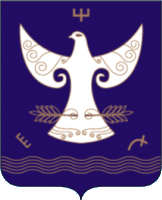 СОВЕТ СЕЛЬСКОГО ПОСЕЛЕНИЯ ЧАПАЕВСКИЙ СЕЛЬСОВЕТМУНИЦИПАЛЬНОГО РАЙОНАКУГАРЧИНСКИЙ РАЙОНРЕСПУБЛИКИ  БАШКОРТОСТАН453333, Подгорное ауылы,Совет урамы, 35453333, с.Подгорное,ул. Советская, 35          :АРАРРЕШЕНИЕ«22» июнь  2020 й.№ 33           «22» июня  2020 г.